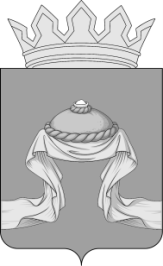 Администрация Назаровского районаКрасноярского краяПОСТАНОВЛЕНИЕ«13» 03 2023                                  г. Назарово                                           № 72-пОб утверждении Порядка использования юридическими лицами и населением объектов спорта, находящихся в муниципальной собственности Назаровского  района Красноярского краяВ соответствии с Федеральным законом от 06.10.2003 № 131-ФЗ            «Об общих принципах организации местного самоуправления в Российской Федерации», Федеральным законом от 04.12.2007 № 329-ФЗ «О физической культуре и спорте в Российской Федерации», Федеральным законом от 29.12.2012 № 273-ФЗ «Об образовании в Российской Федерации», статьей 103 Устава Красноярского края, статьей 4 Закона Красноярского края от 21.12.2010 № 11-5566 «О физической культуре и спорте в Красноярском крае», Законом Красноярского края от 03.03.2011 № 12-5650 «Об управлении государственной собственностью Красноярского края», учитывая подпункт «а» пункта 2 Перечня поручений по итогам заседания Совета по развитию физической культуры и спорта, утвержденного Президентом Российской Федерации от 22.11.2019         № Пр-2397, руководствуясь статьями 15 и 19 Устава Назаровского муниципального района Красноярского края, ПОСТАНОВЛЯЮ:1. Утвердить Порядок использования юридическими лицами и населением объектов спорта, находящихся в муниципальной собственности Назаровского района Красноярского края, согласно приложению.2. Отделу организационной работы и документационного обеспечения администрации Назаровского района (Любавина) разместить постановление на официальном сайте Назаровского муниципального района Красноярского края  в информационно - телекоммуникационной сети «Интернет».3. Контроль за исполнением  постановления возложить на  заместителя главы района по социальным вопросам (Дедюхина).4. Постановление вступает в силу в день, следующий за днем его официального опубликования в газете «Советское Причулымье».Глава района								         М.А. КовалевПриложениек постановлению администрацииНазаровского районаот «13» 03 2023 № 72-пПОРЯДОК использования юридическими лицами и населением объектов спорта, находящихся в муниципальной собственности Назаровского муниципального района Красноярского края.Настоящий Порядок регулирует вопросы предоставления юридическим лицам и населению (физическим лицам, в том числе индивидуальным предпринимателям) объектов спорта и спортивных сооружений (далее - объекты спорта), находящихся в муниципальной собственности Назаровского муниципального района Красноярского края, в целях удовлетворения потребностей в поддержании и укреплении здоровья, физической реабилитации и проведения физкультурно-оздоровительного и спортивного досуга.Под объектами спорта для целей настоящего Порядка понимаются объекты недвижимого имущества или единые недвижимые комплексы, предназначенные для проведения физкультурных мероприятий и (или) спортивных мероприятий, в том числе спортивные сооружения, являющиеся объектами недвижимого имущества, находящиеся в муниципальной собственности Назаровского района и закрепленные на праве оперативного управления за учреждением спорта, а также объекты спортивной инфраструктуры образовательной организации, используемые во внеучебное время.Целями и основными задачами реализации настоящего Порядка являются:- привлечение населения к систематическим занятиям физической культурой и спортом, формирование здорового образа жизни, воспитание физических, морально-этических и волевых качеств;- повышение роли физической культуры в оздоровлении, предупреждение заболеваемости и сохранение здоровья;- повышение уровня физической подготовленности и улучшение спортивных результатов;- организация и проведение спортивных мероприятий;- профилактика вредных привычек и правонарушений;- осуществление мероприятий по популяризации и развитию физической культуры и спорта;- создание условий для самостоятельных и организованных занятий граждан физической культурой и спортом.4. Объекты спорта должны соответствовать требованиям к антитеррористической защищенности объектов спорта, утвержденным Постановлением Правительства Российской Федерации от 06.03.2015 № 202.Физкультурно-оздоровительные и спортивные услуги, оказываемые на объектах спорта, должны соответствовать национальному стандарту Российской Федерации ГОСТ Р 52025-2021 «Услуги физкультурно-оздоровительные и спортивные. Требования безопасности потребителей», утвержденному Приказом Федерального агентства по техническому регулированию и метрологии от 03.12.2021 № 1689-ст.5. Учреждения спорта (образовательные организации), являющиеся правообладателями объектов спорта, принимают решения об объемах использования пользователями объектов спорта с учетом необходимости обеспечения в полном объеме основной уставной деятельности учреждений спорта (образовательных организаций), а также необходимости выполнения целей, указанных в 2 Порядка.6. Использование объектов спорта осуществляется посредством:заключения с пользователями в соответствии с действующим законодательством Российской Федерации и Красноярского края договоров об оказании услуг в сфере физической культуры и спорта, о предоставлении в аренду или в безвозмездное пользование объектов спорта;предоставления гражданам доступа на объекты спорта для самостоятельных занятий физической культурой и спортом.7. При принятии образовательными организациями, образующими социальную инфраструктуру для детей, решений о сдаче в аренду, передаче в безвозмездное пользование закрепленных за ней объектов собственности заключению договора аренды и договора безвозмездного пользования должна предшествовать проводимая учредителем образовательной организации в порядке, установленном действующим законодательством Российской Федерации и Красноярского края, оценка последствий заключения таких договоров для обеспечения жизнедеятельности, образования, развития, отдыха и оздоровления детей, оказания им медицинской помощи, профилактики заболеваний у детей, их социальной защиты и социального обслуживания, за исключением случаев, указанных в абзаце третьем пункта 4 статьи 13 Федерального закона от 24.07.1998 № 124-ФЗ «Об основных гарантиях прав ребенка в Российской Федерации».8. Использование объектов спорта может осуществляться пользователями на безвозмездной, льготной и платной основе.9. Использование объектов спорта пользователями на безвозмездной основе осуществляется в соответствии с государственными заданиями на оказание государственных услуг (выполнение работ) учреждений спорта (образовательных организаций), в оперативном управлении которых находятся объекты спорта.10. Использование объектов спорта пользователями на льготной основе осуществляется в порядке и на условиях, установленных локальными нормативными актами учреждений спорта (образовательных организаций), в соответствии с нормативными правовыми актами Российской Федерации и Красноярского края.Информация о порядке и условиях использования объектов спорта на льготных условиях размещается на стендах и официальных сайтах учреждений спорта (образовательных организаций) в информационно-телекоммуникационной сети Интернет.11. Использование объектов спорта пользователями на платной основе осуществляется в соответствии с правилами и прейскурантом, утвержденными локальными нормативными актами учреждений спорта (образовательных организаций).12. Информирование пользователей о месте нахождения, режиме работы, правилах посещения объектов спорта, перечне, стоимости и порядке предоставления спортивных и физкультурно-оздоровительных услуг осуществляется учреждениями спорта (образовательными организациями) посредством размещения соответствующей информации на стендах в помещениях и на официальных сайтах учреждений спорта (образовательных организаций) в информационно-телекоммуникационной сети Интернет.13. Заинтересованные в предоставлении объектов спорта лица, указанные в пункте 1 настоящего Порядка, направляют в учреждение, заявление о предоставлении во временное пользование (временное владение и пользование) объекта спорта (далее – заявление). Физические лица направляют также согласие на обработку персональных данных в соответствии с Федеральным законом от 27.07.2006 №152-ФЗ                       «О персональных данных».14. Заявление о предоставлении права пользования объектами спорта включает следующие данные:для юридических лиц: сведения о наименовании, организационно-правовой форме, местонахождении, идентификационном номере налогоплательщика (ИНН), основном государственном регистрационном номере (ОГРН), адрес электронной почты (при наличии), цель использования объекта спорта, с указанием его наименования и местонахождения;для физических лиц: фамилию, имя, отчество (при наличии), почтовый адрес, адрес электронной почты (при наличии), дату государственной регистрации физического лица в качестве индивидуального предпринимателя (для индивидуальных предпринимателей), цель использования объекта спорта с указанием его наименования и местонахождения.Заявление может быть предоставлено в учреждение в письменном виде лично, почтовым отправлением, в виде электронного документа, подписанного простой электронной подписью в соответствии с требованиями Федерального закона от 06.04.2011 №63-ФЗ «Об электронной подписи» на адрес электронной почты: nazarovskiyrayonsport@mail.ru15. При поступлении заявления учреждение регистрирует его в журнале поступивших заявлений в течение 3(трех) рабочих дней с присвоением регистрационного номера.По результатам рассмотрения заявления учреждение принимает решение о предоставлении объекта спорта в аренду или безвозмездное пользование либо об отказе в его предоставлении заявителю. Учреждением принимается решение о возможном предоставлении объекта спорта в аренду или безвозмездное пользование либо об отказе в его предоставлении заявителю. Срок принятия решения не может превышать 5 дней.В случае принятия решения о предоставлении объекта спорта в аренду или безвозмездное пользование с заявителем заключается соответствующий договор в порядке, предусмотренном гражданским законодательством. 16. Основаниями для отказа в предоставлении объекта спорта лицам, указанным в пункте 1 настоящего Порядка, являются:- превышение предельной численности посетителей по отношению к пропускной способности спортивной инфраструктуры объекта спорта;- ремонтные работы, реконструкция, переоборудование спортивного объекта;- отсутствие в графике работы объектов спорта свободного времени.17. В случае рассмотрения заявления о предоставлении во временное пользование (временное владение и пользование) объектов спорта, относящихся к недвижимому имуществу, закрепленному на праве оперативного управления за муниципальным автономным учреждением, или имуществу, принадлежащему на праве оперативного управления  муниципальному бюджетному учреждению, договор аренды или безвозмездного пользования заключаются в порядке, предусмотренном ч.1 ст.17.1 Федерального закона от 26.07.2006 №135-ФЗ «О защите конкуренции». Указанное требование не распространяется на объекты спорта, находящиеся в ведении организаций, осуществляющих образовательную деятельность, в случае заключения ими договоров с физкультурно-спортивными организациями для создания условий для занятия обучающимися физической культурой и спортом. 